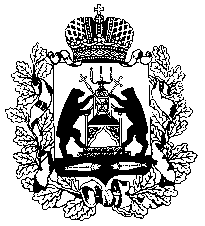 Российская ФедерацияНовгородская областьТерриториальная  избирательная  комиссияКрестецкого  районаПостановлениеОб организации работы телефонной «горячей линии» в период подготовки и проведения выборов в органы местного самоуправления сельских поселений Крестецкого района, назначенных на 13 сентября 2015 годаВ соответствии со статьей 45 Федерального закона от 12 июня 2002 года № 67-ФЗ «Об основных гарантиях избирательных прав и права на участие в референдуме граждан Российской Федерации», в целях обеспечения избирательных прав граждан в период подготовки и проведения выборов в органы местного самоуправления сельских поселений Крестецкого района, назначенных на 13 сентября 2015 года, оперативного информирования и ответов на вопросы избирателей, связанных с проведением избирательных кампанийТерриториальная избирательная комиссия Крестецкого районаПОСТАНОВЛЯЕТ:1. Организовать работу телефонной «горячей линии» в период подготовки и проведения выборов в органы местного самоуправления сельских поселений Крестецкого района, назначенных на 13 сентября 2015 года: с 31 августа по 11 сентября по рабочим дням с 8.00до 17.00, 12 сентября с 9.00 до 18.00, 13 сентября с 8.00 до 20.00 по телефону 5-45-72.2. Разместить настоящее постановление на сайте Администрации Крестецкого муниципального района на странице Территориальной избирательной комиссии Крестецкого района в информационно-телекоммуникационной сети «Интернет».21 августа 2015 года№  70/10-2 р.п. КрестцыПредседатель Территориальнойизбирательной комиссииКрестецкого  районаТ.И. РомановаСекретарь Территориальнойизбирательной комиссииКрестецкого районаЕ.В. Буяр